Приложение 6Правила и гигиена питания1. За едой не спеши, хорошо разжёвывай пищу.2. Мой руки перед едой.3. Употребляй в пищу только хорошо вымытые овощи и фрукты.4. Пищевые продукты должны быть свежими.5. Не ешь много сладкого.6. Чисти зубы два раза в день: утром и вечером.7. Холодную воду после горячего чая лучше не пей.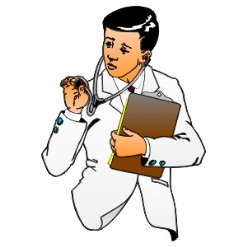 8. Твёрдые предметы очень опасны для зубов.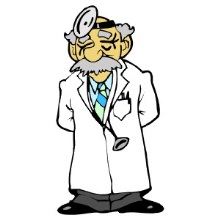 9. Кушай разнообразную пищу!		10. Не переедай!